PROJEKTSSaistošie noteikumiRēzeknē2021.gada 2.decembrī                                                                                                               Nr.15APSTIPRINĀTI                                                                                      Rēzeknes novada domes                                                                                     2021.gada 2.decembra sēdē                                                                                     ( Nr.__, __.§)Par Rēzeknes novada pašvaldības materiālajiem pabalstiem Izdoti saskaņā ar likuma ,,Par pašvaldībām” 43.panta trešo daļuVispārīgie jautājumiSaistošie noteikumi nosaka Rēzeknes novada pašvaldības materiālās palīdzības pabalstu veidus un apmēru, pabalstu piešķiršanas un izmaksas kārtību un ģimenes (personas), kuras ir tiesīgas saņemt šajos noteikumos paredzētos pabalstus. Saistošajos noteikumos lietotais termins:ēdināšanas  pakalpojuma  pašizmaksa – maksas par ēdināšanas pakalpojuma sniegšanu izglītojamajiem pašvaldības izglītības iestādēs, kas sastāv no divām  komponentēm:produktu  izmaksas, kurās ietilpst maksa par iepirktajiem pārtikas produktiem ēdināšanas pakalpojuma nodrošināšanai;pārējās  izmaksas, kurās ietilpst ar ēdināšanas pakalpojumu saistīto darbinieku atalgojums, inventāra iegāde, pamatlīdzekļu nolietojums, komunālie  pakalpojumi, personāla  apmācība,  utml. Saistošo noteikumu mērķis ir noteikt pašvaldības brīvprātīgo iniciatīvu izpildi, sniedzot pašvaldības finansiālu atbalstu atsevišķām mērķgrupām, ar mērķi sniegt materiālu atbalstu, neizvērtējot sociālos riskus, personas ienākumus un materiālo stāvokli, ja šajos noteikumos nav noteikts citādi. Šajos noteikumos paredzētos materiālās palīdzības pabalstus ir tiesības saņemt ģimenēm (personām), kuras deklarējušas savu pastāvīgo dzīvesvietu Rēzeknes novada pašvaldības (turpmāk tekstā – pašvaldības) administratīvajā teritorijā. Pašvaldība piešķir šādus materiālās palīdzības pabalstus: pabalsts aprūpes mājās nodrošināšanai;pabalsts bērna ar smagiem funkcionāliem traucējumiem aprūpei;pabalsts aizgādnim;pabalsts no ieslodzījuma atbrīvotām personām;pabalsts veselības aprūpei;pabalsts nozīmīgā dzīves jubilejā;apbedīšanas pabalsts;pabalsts ģimenei sakarā ar bērna piedzimšanu; pabalsts pirmklasniekiem;pabalsts bērna ēdināšanai vispārējās izglītības iestādēs un pirmskolas izglītības iestādēs;pabalsts atsevišķu situāciju risināšanai.Pabalstu izmaksu nodrošina Rēzeknes novada pašvaldības Sociālais dienests (turpmāk tekstā – Sociālais dienests).Pabalsts aprūpes mājās nodrošināšanaiPabalstu aprūpes mājās nodrošināšanai piešķir personām, kurām pašvaldības Sociālais dienests, objektīvu apstākļu dēļ, nevar nodrošināt aprūpes mājās pakalpojumu:kuras slimības laikā vai atveseļošanās periodā, vecuma dēļ, garīga vai fiziska rakstura traucējumu dēļ, nevar veikt ikdienas mājas darbus un savu personisko aprūpi;kurām pēc sociālā darba speciālista veiktā personas funkcionālo spēju novērtējuma ir nepieciešams aprūpes mājās pakalpojums atbilstoši aprūpes 1. - 2.līmenim. Pabalsta aprūpes mājās nodrošināšanai apmērs: personām, kurām nepieciešams aprūpes mājās pakalpojums atbilstoši aprūpes 1.līmenim - EUR 48,00 (četrdesmit astoņi euro 00 centi) mēnesī; personām, kurām nepieciešams aprūpes mājās pakalpojums atbilstoši aprūpes 2.līmenim – EUR 72,00 (septiņdesmit divi euro 00 centi) mēnesī.Pabalstu piešķir uz laika periodu līdz 6 (sešiem) mēnešiem. Pēc 6 (sešiem) mēnešiem persona var atkārtoti griezties Sociālajā dienestā.Pabalsta aprūpes mājās nodrošināšanai izmaksas pārtrauc, ja persona:atguvusi pašaprūpes spējas;pieprasa pārtraukt pabalsta izmaksu;pabalstu aprūpes mājās nodrošināšanai izmanto citiem mērķiem;izbrauc uz pastāvīgu dzīvi citas pašvaldības teritorijā vai uz ārzemēm;pēc sociālā darba speciālista veiktā personas funkcionālo spēju novērtējuma ir atbilstoša aprūpes 3. - 4.līmenim;saņem ilgstošas sociālās aprūpes pakalpojumu institūcijā; ir mirusi.Pabalsts bērna ar smagiem funkcionāliem traucējumiem aprūpeiPabalstu piešķir personai, kura kopj bērnu, kuram noteikta invaliditāte, vecumā līdz 18 (astoņpadsmit) gadiem, ja tam objektīvu apstākļu dēļ nav iespējas nodrošināt sociālās aprūpes pakalpojumu.Pabalsta apmērs ir EUR 50,00 (piecdesmit euro 00 centi) mēnesī.Pabalsta piešķiršanas pamats ir Veselības un darbspēju ekspertīzes ārstu valsts komisijas noteikta invaliditāte bērnam un atzinums par īpašas kopšanas nepieciešamību.Pabalsta izmaksu pārtrauc, ja izbeidzas bērnam noteiktās invaliditātes vai atzinuma par īpašas kopšanas nepieciešamību termiņš vai tiek nodrošināts sociālās aprūpes pakalpojums.Pabalsts aizgādnimPabalsts aizgādnim pilngadīgām personām, kurām ar tiesas nolēmumu nodibināta pagaidu aizgādnība vai kurām tiesa ierobežojusi rīcībspēju un Rēzeknes novada bāriņtiesa ir iecēlusi aizgādni.Pabalsta apmērs par vienu aizgādnībā esošu pilngadīgo personu ir:EUR 30,00 (trīsdesmit euro 00 centi) mēnesī, ja aizgādnībā esoša persona dzīvo ārpus ilgstošas sociālās aprūpes vai rehabilitācijas iestādes un tās pamata dzīvesvieta ir deklarēta pašvaldības administratīvajā teritorijā;EUR 50,00 (piecdesmit euro 00 centi) mēnesī apmērā gadā, ja aizgādnībā esoša persona dzīvo ilgstošas sociālās aprūpes vai rehabilitācijas iestādē  un tās deklarētā pamata dzīvesvieta, līdz ievietošanai ilgstošas sociālās aprūpes un sociālās rehabilitācijas institūcijā ir bijusi pašvaldības administratīvajā teritorijā.Pabalsts no ieslodzījuma atbrīvotai personaiTiesības saņemt pabalstu ir personai, kuras deklarētā dzīvesvieta pirms brīvības atņemšanas bijusi pašvaldības administratīvajā teritorijā.Pabalsts ir vienreizējs un tā apmērs ir EUR 30,00 (trīsdesmit euro 00 centi), kuru piešķir bez ienākumu un materiālā stāvokļa izvērtēšanas. Pabalstu piešķir ne vēlāk kā 1 (viena) mēneša laikā pēc atbrīvošanās no ieslodzījuma vietas.Lai saņemtu pabalstu, pieprasītājam uzrādot personu apliecinošu dokumentu, jāiesniedz ieslodzījuma vietu pārvaldes izsniegta izziņa par atbrīvošanu vai tiesas spriedums par atbrīvošanu.Pabalsts veselības aprūpeiPabalstu veselības aprūpei piešķir:personām, kurām nepieciešama hemodialīzes procedūra;personām ar diagnozi – onkoloģija - ārstēšanās kursa (ķīmijterapija, staru terapija) laikā;vientuļiem pensionāriem, vientuļām personām, kurām noteikta I, II, III grupas invaliditāte par ārstnieciskajām manipulācijām, nepieciešamajām operācijām, stacionāru, ārstniecisko rehabilitāciju, medicīnas ierīču un preču iegādes izdevumu apmaksai;politiski represētajām personām;Afganistānas kara veterāniem;Černobiļas atomelektrostacijas avārijas seku likvidēšanas dalībniekiem;1991.gada barikāžu dalībniekiem;trūcīgām un maznodrošinātām ģimenēm rehabilitācijas pasākumiem bērniem.Pabalsta veselības aprūpei apmērs:personām, kurām nepieciešama hemodialīzes procedūra, transporta pakalpojumu kompensācijai – EUR180,00 (viens simts astoņdesmit  euro 00 centi) gadā; personām ar diagnozi – onkoloģija - ārstēšanās kursa (ķīmijterapija, staru terapija) laikā EUR 150,00 (viens simts piecdesmit euro 00 centi);vientuļiem pensionāriem, vientuļām personām, kurām noteikta I, II, III grupas invaliditāte par ārstnieciskajām manipulācijām, nepieciešamajām operācijām, stacionāru, ārstniecisko rehabilitāciju, medicīnas ierīču un preču iegādes izdevumu apmaksai reizi    kalendārajā gadā, nepārsniedzot 75% no valstī noteiktās minimālās algaspolitiski represētām personām, Afganistānas kara veterāniem, Černobiļas atomelektrostacijas avārijas seku likvidēšanas dalībniekiem, 1991.gada barikāžu dalībniekiem - EUR 50,00 (piecdesmit euro 00 centi) gadā; trūcīgām un maznodrošinātām ģimenēm rehabilitācijas pasākumiem bērniem reizi    kalendārajā gadā, nepārsniedzot 75% no valstī noteiktās minimālās algas.Lai saņemtu pabalstu veselības aprūpei politiski represētām personām, Afganistānas kara veterāniem, Černobiļas atomelektrostacijas avārijas seku likvidēšanas dalībniekiem, 1991.gada barikāžu dalībniekiem, uzrādot personu apliecinošu dokumentu, Sociālajā dienestā jāiesniedz  vai jāuzrāda statusu apliecinoši dokumenti.Lai saņemtu pabalstu veselības aprūpei vientuļiem pensionāriem, vientuļām personām, kurām noteikta I, II, III grupas invaliditāte, trūcīgām un maznodrošinātām ģimenēm (personām), uzrādot personu apliecinošu dokumentu, Sociālajā dienestā jāiesniedz ārsta izziņa, kurā norādīta procedūru saņemšanas nepieciešamība, finanšu dokumentu (čeki, kvītis, rēķini ar rekvizītiem) kopijas, kas pierāda pieprasītāja izdevumus par medicīnas ierīču un preču iegādi, medicīnisko aprūpi, veiktajām operācijām, ārstnieciskajām manipulācijām, stacionāru, ārstnieciskās rehabilitācijas pakalpojumu apmaksu. Pabalsts nozīmīgā dzīves jubilejā  Pabalsts nozīmīgā dzīves jubilejā tiek piešķirts:85 gadu jubilejā – EUR 85,00 (astoņdesmit pieci euro 00 centi) apmērā;90 gadu jubilejā – EUR 90,00 (deviņdesmit euro 00 centi) apmērā;95 gadu jubilejā – EUR 95,00 (deviņdesmit pieci euro 00 centi) apmērā;100 gadu jubilejā – EUR 100,00 ( viens simts euro 00 centi) apmērā; 105 gadu jubilejā – EUR 105,00 (viens simts pieci euro 00 centi) apmērā.Pabalsts ir vienreizējs un tiesības saņemt pabalstu saglabājas 1 (viena) gada laikā no jubilejas dienas.Apbedīšanas pabalstsTiesības saņemt apbedīšanas pabalstu ir personai, kura apņēmusies veikt mirušās personas apbedīšanu, ja mirušās personas pēdējā dzīvesvieta bija deklarēta pašvaldības administratīvajā teritorijā un par kuru no Valsts sociālās apdrošināšanas aģentūras (turpmāk tekstā - VSAA) netiek saņemts Valsts sociālo pabalstu likumā noteiktais apbedīšanas pabalsts vai VSAA piešķīrusi pabalstu, kas ir mazāks par pašvaldības noteikto apbedīšanas pabalsta apmēru, un saskaņā ar Civillikumu nav likumīgu apgādnieku vai likumīgie apgādnieki nav sasnieguši pilngadību, vai likumīgie apgādnieki ir trūcīgas personas.  Ja VSAA piešķirtais apbedīšanas pabalsts ir mazāks par pašvaldības noteikto apbedīšanas pabalstu, tad tiek izmaksāts pabalsts, lai segtu starpību starp pašvaldības un VSAA noteikto pabalstu. Apbedīšanas pabalsts ir vienreizējs un tā apmērs ir EUR 430,00 (četri simti trīsdesmit euro 00 centi). Lai saņemtu apbedīšanas pabalstu, tā pieprasītājam, uzrādot personu apliecinošu dokumentu, Sociālajā dienestā jāiesniedz:miršanas apliecības kopija (uzrādot oriģinālu); VSAA lēmuma par piešķirto valsts nodrošinātā apbedīšanas pabalstu vai par pabalsta atteikumu kopija;izziņa par atbilstību trūcīgas ģimenes (personas) statusam, personām, kuru dzīvesvieta deklarēta citas pašvaldības administratīvajā teritorijā.Apbedīšanas pabalstu piešķir, ja tas pieprasīts ne vēlāk kā 3 (trīs) mēneši no mirušās personas miršanas apliecības izdošanas datuma.  Pabalsts ģimenei sakarā ar bērna piedzimšanuPabalstu sakarā ar bērna piedzimšanu EUR 360,00 (trīs simti sešdesmit euro 00 centi) apmērā par katru jaundzimušo ir tiesības saņemt vienam no bērna vecākiem, ja viena no bērna vecākiem reģistrētā dzīvesvieta un bērna reģistrētā dzīvesvieta kopš dzimšanas brīža ir pašvaldības administratīvajā teritorijā. Pabalsta izmaksa tiek veikta katru mēnesi EUR 20,00 (divdesmit euro 00 centi) apmērā līdz bērns sasniedz 1,5 (pusotra) gadu vecumam.  Pabalstu sakarā ar bērna piedzimšanu EUR 720,00 (septiņi simti divdesmit euro 00 centi) apmērā par katru jaundzimušo ir tiesības saņemt vienam no bērna vecākiem, ja abu bērna vecāku reģistrētā dzīvesvieta un bērna reģistrētā dzīvesvieta kopš dzimšanas brīža ir pašvaldības administratīvajā teritorijā. Pabalsta izmaksa tiek veikta katru mēnesi EUR 40,00 (četrdesmit euro 00 centi)  līdz bērns sasniedz 1,5 (pusotra) gadu vecumu.  Tiesības saņemt pabalstu saglabājas 6 (sešus) mēnešus no bērna piedzimšanas dienas.Lai saņemtu pabalstu, vienam no bērna vecākiem, uzrādot personu apliecinošu dokumentu, jāiesniedz Sociālajā dienestā, bērna dzimšanas apliecības kopija, uzrādot oriģinālu.Sociālais dienests, saņemot personas iesniegumu un šo Noteikumu 34.punktā norādīto dokumentu, pārbauda ziņas par bērna un viņa vecāku deklarēto dzīvesvietu.Pabalstu jaundzimušā aprūpei nepiešķir:ja bērns pēc piedzimšanas nodzīvojies mazāk kā 7 (septiņas) diennaktis;ja bērna vecāki normatīvajos aktos noteiktajā kārtībā atteikušies no bērna kopšanas un audzināšanas.Pabalsts pirmklasniekiemPabalsts vispārizglītojošo skolu pirmklasniekiem tiek piešķirts EUR 30,00 (trīsdesmit euro 00 centi) apmērā reizi gadā pirms mācību gada sākuma skolas piederumu komplekta iegādei bez iesnieguma un neizvērtējot skolēnu vecāku materiālo stāvokli. Skolas piederumu komplektu iegādi nodrošina Izglītības pārvalde, bet finansē no Sociālā dienesta budžeta līdzekļiem gada budžeta tāmes ietvaros.Skolas piederumu komplekts tiek izsniegts skolēniem, kuri apmeklē pašvaldības vispārējās izglītības iestādes neatkarīgi no deklarētās dzīvesvietas.Pabalsts bērna ēdināšanai vispārējās izglītības iestādē un  pirmskolas izglītības iestādēPabalsts bērna ēdināšanai vispārējās izglītības iestādē un pabalsts bērna ēdināšanai pirmsskolas izglītības iestādē, ja ģimene ir deklarējusi savu dzīvesvietu un faktiski dzīvo pašvaldībā, tiek piešķirts:daudzbērnu ģimenēm - 100 % (simts procentu) apmērā no ēdināšanas pakalpojumu pašizmaksas;audžuģimenēm un ģimenēm ar bērnu aizbildnībā - 100 % (simts procentu) apmērā no ēdināšanas pakalpojumu pašizmaksas.Lai saņemtu pabalstu bērna ēdināšanai, vecāki iesniedz Sociālajā dienestā izziņu no izglītības iestādes, kurā bērns uzsāk vai turpina mācīties.Pabalstam piešķirtie līdzekļi tiek pārskaitīti pakalpojuma sniedzējam, kas realizē ēdināšanu katrā konkrētā izglītības iestādē, saskaņā ar pakalpojuma sniedzēja iesniegto rēķinu vai uz personas norādīto kredītiestādes kontu, ja nav konkrēta pakalpojuma sniedzēja. Pabalsta apmērs nevar pārsniegt EUR 3,00 (trīs euro 00 centi) dienā 1 (vienam) bērnam.Sociālajam dienestam, izvērtējot situāciju, ir tiesības uz laiku pārtraukt piešķirto pabalsta izmaksu bērna ēdināšanai skolā, ja bērns neattaisnoti kavējis vairāk kā trešo daļu no mācību programmā noteikto stundu skaita mēnesī. Pabalsts tiek atjaunots, ja izglītojamais nākošā mēneša laikā pēc pabalsta pārtraukšanas ir regulāri apmeklējis izglītības iestādi. Pabalsts atsevišķu situāciju atrisināšanaiPabalstu piešķir trūcīgām un maznodrošinātām mājsaimniecībām, pamatojoties uz sociālā darbinieka atzinumu, uz sociālā dienesta izstrādāto sociālās rehabilitācijas plānu (dokumentu atjaunošanai, transporta izdevumiem sociālās rehabilitācijas pakalpojumu saņemšanas nodrošināšanai, u.c.).Pabalsta apmērs ir līdz EUR 200,00 (divi simti euro 00 centi) gadā mājsaimniecībai, nepārsniedzot faktiskos izdevumus. Sociālā pabalsta piešķiršanas kārtībaŠajos noteikumos noteiktā pabalsta saņemšanai, ģimene (persona) Sociālajā dienestā vai pašvaldības iestādes - struktūrvienībā - pagasta pārvaldē iesniedz iesniegumu, kurā norāda nepieciešamo pašvaldības materiālā pabalsta veidu. Mutvārdos izteiktu iesniegumu personas klātbūtnē Sociālā dienesta darbinieks noformē rakstveidā un, ja nepieciešams, personai izsniedz iesnieguma kopiju.  Sociālajā dienestā persona uzrāda personu apliecinošu dokumentu, dokumentus (to kopijas) atbilstoši piešķiramā pabalsta veidam, kā arī statusu, invaliditāti apliecinošu dokumentu vai pensionāra apliecību, ja persona ir ar invaliditāti vai pensionārs un šīs ziņas pašvaldībā nav pieejamas. Sociālais dienests personas iesniegumu izskata un pieņem lēmumu par pabalsta piešķiršanu vai atteikumu piešķirt pabalstu, atbilstoši Administratīvā procesa likumam.Steidzamos gadījumos, ja persona nonākusi situācijā, kas prasa neatliekamu risinājumu pēc Sociālā dienesta lēmuma, pabalstu izmaksā 1 (vienas) dienas laikā. Lēmuma apstrīdēšanas un pārsūdzības kārtībaSociālā dienesta lēmumu par pabalstu piešķiršanu vai atteikumu var apstrīdēt, iesniedzot rakstveida iesniegumu, Rēzeknes novada pašvaldības Administratīvo aktu apstrīdēšanas komisijā Administratīvā procesa likumā noteiktajā termiņā un kārtībā. Rēzeknes novada pašvaldības Administratīvo aktu apstrīdēšanas komisijas lēmumu var pārsūdzēt Administratīvajā rajona tiesā Administratīvā procesa likumā noteiktajā termiņā un kārtībā.XV.  Noslēguma jautājumiNoteikumi stājas spēkā 2022.gada 1.janvārī.Ar Noteikumu spēkā stāšanās brīdi atzīt par spēku zaudējušiem:Rēzeknes novada pašvaldības 2021.gada 4.marta saistošie noteikumi Nr.75 “Par pabalstu 1991.gada barikāžu dalībnieka statusu ieguvušajām personām”;Rēzeknes novada pašvaldības 2021.gada 4.marta saistošie noteikumi Nr.75 „Par pabalstu 1991.gada barikāžu dalībnieka statusu ieguvušajām personām”;Viļānu novada pašvaldības 2015.gada 24.septembra saistošie noteikumi Nr.77 ”Pašvaldības pabalsti un to piešķiršanas kārtība Viļānu novadā”.Domes priekšsēdētājs                                                                                      M.ŠvarcsPROJEKTS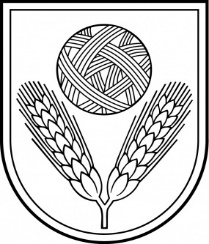 